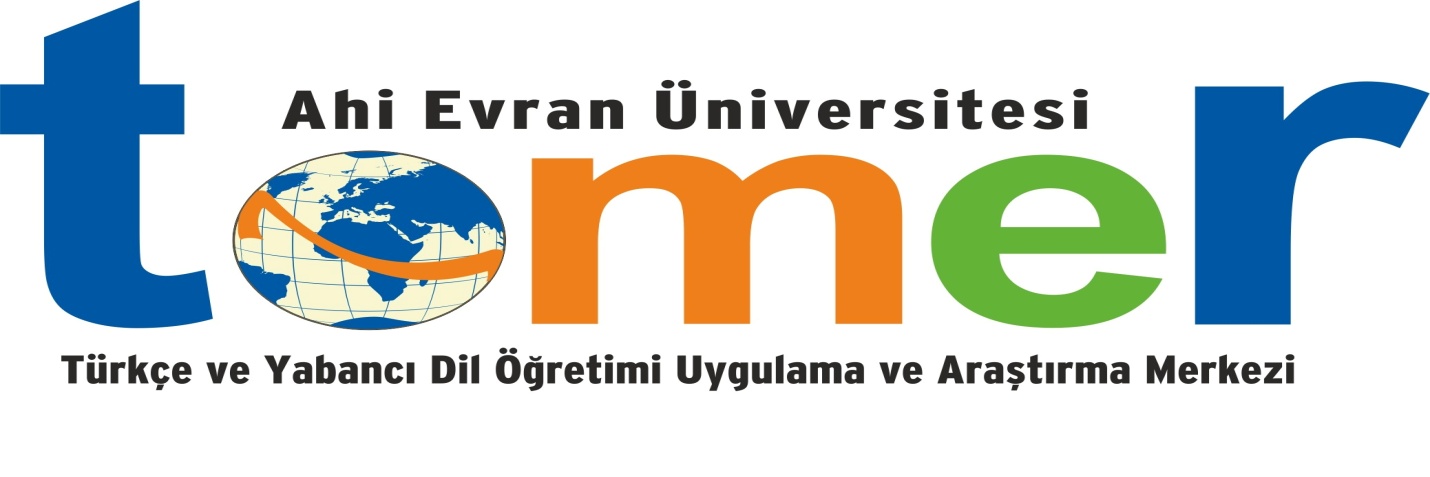 TÖMER YABANCI DİL KURSLARINA BAŞLIYOR	Yabancı Dil Kursları 31 Ekim 2016 tarihinde Terme Caddesi Cacabey Yerleşkesindeki  TÖMER binamızda başlayacaktır. 	Kurs kayıtları 17 – 27 Ekim 2016 tarihleri arasında TÖMER binasında yapılacaktır.	Talep olması halinde İspanyolca kursu da açılacaktır. Kurslarımıza ilgi duyan herkes katılabilir.Tel: 0386 280 48 93         0505 688 59 46 TÖMER Müdür YardımcısıKursun AdıKursun TürüHaftalık SaatToplam SaatToplam ÜcretKursu Vermesi Planlanan Öğretim ElemanıİngilizceYDS6150850 TLOkt. Sadi BİLGİLİOĞLUİngilizceKonuşma                (I. Seviye)250250 TLOkt. Sadi BİLGİLİOĞLUİngilizceKonuşma                (II. Seviye)250250 TLOkt. Sadi BİLGİLİOĞLUİngilizceGenel İng.8100600 TLOkt. Ceyda ZERENAY